SURAT PERNYATAANYang bertandatangan dibawah ini :Nama 				:NIM				:Fakultas			: Program Studi			:Perguruan Tinggi Asal	: Menyatakan bahwa:Sampai bulan Desember 2014 tidak menerima beasiswa/bantuan biaya pendidikan lain dari sumber APBN/APBD.Sampai bulan Desember 2014 tidak berstatus sebagai pegawai , baik pegawai negeri maupun pegawai swastaSampai bulan Desember 2014 tidak sedang menjalani/akan mengambil cuti kuliah.Demikian surat pernyataan ini saya perbuat dengan sebenar-benarnya dan penuh tanggungjawab 	Mengetahui/Menyetujui :					……………. , ………………………	Rektor/Ketua/Direktur						Hormat Saya,									       Materai		  									     Rp. 6.000,-( ……………………………………… )		 ( ……..……………………………. )SURAT PERNYATAAN ORANGTUA/WALITENTANG PEKERJAAN, JUMLAH TANGGUNGAN DAN PENGHASILAN PER TAHUN Saya yang bertandatangan dibawah ini :Nama				: (Biodata orang tua/wali) Tempat/tanggal lahir		: Alamat 			: Orangtua/wali dari Nama				: (Biodata mahasiswa)NPM				:Fakultas			:Prodi 				:Perguruan Tinggi Asal	:Dengan ini menyatakan dengan sebenarnya bahwa saya bekerja..............(sebutkan jenis pekerjaan orangtua ), dengan penghasilan pertahun.......... (sebutkan penghasilan pertahun),.............. dengan jumlah tanggungan............. (sebutkan jumlah tanggungan yang masih sekolah/kuliah) Apabila pernyataan ini tidak benar dikemudian hari maka beasiswa yang diterima oleh anak saya tersebut diatas, bersedia dibatalkan atau mengembalikan ke Universitas Pembangunan Panca Budi Medan.Demikian pernyataan ini saya perbuat dengan sebenarnya dan penuh tanggungjawab................, 3 Mei 2013 Saya yang membuat pernyataanMaterai Rp.6000Nama orangtua/wali            YAYASAN PROF. DR. H. KADIRUN YAHYA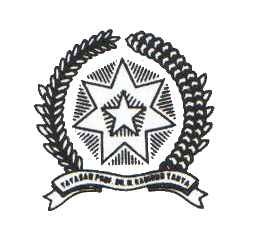           UNIVERSITAS PEMBANGUNAN PANCA BUDI                Jl. Jend. Gatot Subroto Km. 4,5 Telp. (061) 8455571 Fax. (061) 4514808 Po.                 MEDAN – INDONESIA website : http://www.pancabudi.ac.id   email :   unpab@pancabudi.ac.idSURAT KETERANGANNomor :              /14/R/2013Rektor Universitas Pembangunan Panca Budi, dengan ini menerangkan bahwa :Nama			: NPM			: Fakultas		: Program Studi		: Adalah benar tercatat sebagai mahasiswa aktif Tahun Akademik 2012/2013 dan bersama ini disampaikan bahwa sepengetahuan kami yang bersangkutan berkelakuan baik, berbadan sehat dan  aktif di dalam kegiatan kampus.Surat keterangan di keluarkan atas permintaan yang bersangkutan guna memenuhi syarat mendapatkan Beasiswa Bantuan Belajar Mahasiswa (BBM) Tahun 2013.Demikian surat keterangan ini dibuat dengan sebenarnya, untuk dipergunakan seperlunya.								Medan, 3  Mei 2013 								An. Rektor UNPAB								Hasrul Azwar Hasibuan									Rektor III          YAYASAN PROF. DR. H. KADIRUN YAHYA          UNIVERSITAS PEMBANGUNAN PANCA BUDI                Jl. Jend. Gatot Subroto Km. 4,5 Telp. (061) 8455571 Fax. (061) 4514808 Po.                 MEDAN – INDONESIA website : http://www.pancabudi.ac.id   email :   unpab@pancabudi.ac.idSURAT KETERANGANNomor :              /14/R/2013Rektor Universitas Pembangunan Panca Budi, dengan ini menerangkan bahwa :Nama			: NPM			: Fakultas		: Program Studi		: Adalah benar tercatat sebagai mahasiswa aktif Tahun Akademik 2012/2013 dan bersama ini disampaikan bahwa sepengetahuan kami yang bersangkutan berkelakuan baik, berbadan sehat dan  aktif di dalam kegiatan kampus.Surat keterangan di keluarkan atas permintaan yang bersangkutan guna memenuhi syarat mendapatkan Beasiswa Peningkatan Prestasi Akademik (PPA) Tahun 2013.Demikian surat keterangan ini dibuat dengan sebenarnya, untuk dipergunakan seperlunya.								Medan, 3  Mei 2013 								An. Rektor UNPAB								Hasrul Azwar Hasibuan									Rektor III